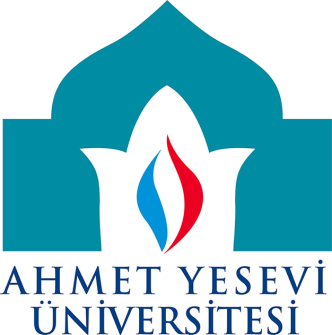 AHMET YESEVİ ÜNİVERSİTESİBİLGİSAYAR MÜHENDİSLİĞİ LİSANSTOZD - 201YESEVİLİK BİLGİSİHAZIRLAYANHASAN AYGIR - 142132079Öğretim GörevlisiProf. Dr. Necdet TOSUNAhmed Yesevi’nin Temel Dinî-Tasavvufî Düşünceleri ve Yesevîlik’te Manevî EğitimAhmet Yesevî, XI. yüzyılın ikinci yarısında Kazakistan’ın Çimkent şehrinin doğusunda bulunan Sayram’da dünyaya geldi. Ahmed Yesevî, küçük yaşta anne ve babasını kaybederek yetim ve öksüz kaldı. Ablası Gevher Şehnâz tarafından yetiştirildi. Ablasıyla birlikte Sayram’dan sonradan Türkistan adını almış olan Yesi’ye göçtü. Ahmet Yesevî, ilk dinî eğitimini, babasından aldı. Ahmet Yesevi, Yesi’de Arslan Bab adlı ünlü bir Türk mutasavvıfından eğitim aldı. Arslan Bab’ın ölümünden sonra, dini ve genel bilimlerin öğretildiği Hanefi-Maturidilere ait Buhara medreselerinde derslere katıldı. O, devrin önde gelen alimlerinden Yusuf Hemedânî’nin müridi oldu ve tarikattaki eğitim usullerini, dini ve tasavvufî ilimleri ondan tamamladı. O, Allah yolunda hizmet için hocası Yusuf Hemedânî ile birlikte, Merv, Buhara, Semerkand, Herat gibi Türkistan’ın şehirlerinde İslam’ı yaymaya çalıştı. Yusuf Hemedânî’den sonra dergâhın sorumluluğunu üstlenerek Buhara’da hizmete devam etti. Daha sonra Yesi’ye döndü. Ahmed Yesevî’nin çevresinde Türkistan’ın her yerinden on binlerle ifade edilen mürit ve çok sayıda halife toplandı. Müritleri eğitimlerini tamamladıktan sonra Türkistan’dan Balkanlar’a kadar, bütün Türk yurtlarında İslamiyet’i yaymak için çalıştı. Böylece Ahmed Yesevî, Sır-darya boyunda, Taşkent ve çevresinde, Seyhun ötesindeki bozkırlarda büyük bir nüfuz elde etti. Göçebe yahut köylü Türkler, İslamiyet’e onun aracılığıyla gönül verdi. Arapçayı ve Farsçayı iyi bildiği halde, çevresindekilere, kolayca anlayabilecekleri ana dilleri olan Türkçe ile hitap etti. Sıradan şiirlerden ayırt edilebilmesi için, Kur’an’dan ve Hz. Peygamber’den mülhem şiirlerine “hikmet” adı verildi. Ahmed Yesevî ’ye Dîvân-ı Hikmet ve Fakrnâme adıyla bilinen iki ayrı eser nispet edilmektedir. Bu eserlerin içeriği, ana hatlarıyla İslâm’ın inanç ve ahlakî değerleri, dervişlere öğütler ile Yesevîlik’e ait tasavvufî esaslardan oluşur.Ahmet Yesevî’nin kendine özgü bir tasavvuf anlayışı vardır. İnsanları edeb ve ahlakî açıdan eğitmeye önce kendi nefsini eleştirerek ve eğiterek işe başladı. İnsanları incitmeden eğitmeye çalıştı. Kur’an-ı Kerim okuyup anlamayan kadıları ve diğer kimseleri eleştirdi. Hz. Peygamber’in sünnetine ittibaya ve nefsi muhasebe ve murakabeye büyük özen gösterdi. “Ölmeden önce ölünüz.” ve “Hesaba çekilmeden önce kendinizi hesaba çekiniz.” düsturunu hayat felsefesi edindi. İnsanlara, müslüman kafir olmasına bakmaksızın müsamaha ve hoşgörülü davranmayı; onlara güzel sözler söylemeyi ve güler yüzlü olmayı öğütledi. O, hak aşığı, Peygamber aşığı ve insanlığı seven birisi idi. Çalışmayı sever ve teşvik ederdi. O, döneminin diğer sufileri gibi şifreli konuşmadı, İslam’ı halkın anlayacağı ve net bir şekilde anlattı. Akıl ve nakil çatışmasına düşmedi. Toplumun sosyal ve psikolojik problemleriyle yakından ilgilendi. Eserinde bu yüzden yetimlere fakirlere ve yoksulların problemlerine çözümler bulmaya çalıştı. Onun fikirlerinin temelini, Allah sevgisi ve Hz. Muhammed sevgisi oluşturur. Şeriatı bilmeden tarikata girmenin yanlış olduğunu söyler ve tarikat için şeriatı bilmeyi şart koşar. Bilgisizliği ve Cehaleti eleştirir. Dervişlerine “Cehenneme giden yolda bile cahille beraber olma” şeklinde öğüt verir. Tasavvufî çerçevede, ilimle ameli birleştiren bir aksiyon adamıdır. Bu yüzden o, iyi bir ahlakçıdır. Vatan ve millet sevgisiyle doludur. O, nakilcilik yapmadı, olayları aklıyla tevil ederek özgün yorumlarda bulundu. İbadetsiz alimleri eleştirdi. İnsanlara dini öğretirken bütün insanların fıtratlarında bulunan sevgi, aşk ve muhabbet gibi kavramlar içerisinde usandırmadan, bıktırmadan ve nefret ettirmeden anlattı.Ahmet Yesevî’nin tasavvufî fikirlerinin ilham kaynağını Kur’an ayetleri ve Hz. Peygamber’in hadisleri oluşturur. Nitekim bunu Divân-ı Hikmet’inde şöyle dile getirmiştir:Benim hikmetlerim kân-ı hadistir (hadislerin özü).Benim hikmetlerim fermân-ı Sübhân (Allah’ın buyrukları)Okuyup anlasan mânâ-yı Kur’ân (Kur’an’ın hikmetleri)Ahmed Yesevi tasavvufi ve dini öğretilerini anlatmaya çalıştığı divanın başındaki ilk beyitte İslam’a ve özellikle de Hz. Peygamberin sünnetine bağlılığını hemen vurgulamıştır. Zira Divanın ilk beytinin şöyle başlaması oldukça dikkat çekicidir:Bismillah dip beyân eyley hikmet aytıp (Bismillah deyip beyan ederek hikmet söyleyip)Tâliblerge dürr ü güher sacdım muna (Talep edenlere inci, cevher saçtım ben işte.)Riyâzetni katığ tartıp kanlar yutup (Riyazeti sıkı çekip, kanlar yutup)Min defter-i şânî sözün açtım muna ("İkinci defter" sözlerini açtım ben işte.)Burada da görüldüğü gibi Ahmet Yesevi kitabını Kur'an'ın başlangıcına benzetmiş, yani "Allahın adıyla" başlamış ayrıca Peygamberimizin "Besmeleyle başlamayan bir işin sonu kesiktir" emrine ittibayla besmeleyle başlamıştır. Bu beyitler aynı zamanda onun ehl-i sünnet anlayışına oldukça sıkı bağlı olduğunu göstermektedir.Ahmed Yesevî, tasavvuf anlayışında İslâmî, yâni dinî unsurla; millî, yâni Türk halk edebiyatından alınan unsuru birleştirmiştir. Ahmet Yesevî, Hz. Peygamber’e sonsuz hürmet ve sevgi besleyen birisidir. Ona göre, “Hz. Peygamber’e layık bir ümmet olabilmek için Allah’ın kitabına ve Hz. Peygamber’in sünnetine uymak ve bağlanmak gerekir. Çünkü şeriat ile tarikat birbirinden ayrı şeyler değildir. İmanın postu şeriat, özü ise tarikattır. Gerçek pîr Hz. Peygamberdir. Ahmet Yesevi, daha çocukluğundan beri Hz. Peygamber’in (s.a.v) hiçbir sünnetine bağlılıktan geri kalmamıştır. Ahmet Yesevi’nin, şiirlerinin toplandığı “Divan-ı Hikmet”inde bir çilehaneden bahsedilir. Ahmet Yesevi, Hz. Peygamber’in sünnetine öylesine bağlıdır ki, altmış üç yaşına gelir gelmez, Hz. Peygamber (s.a.v.) altmış üç yaşında vefat ettiği için, tekkenin bir tarafında mezara benzeyen bir çilehane yaptırır ve altmış üç yaşında buraya girerek ölümü burada karşılar. Divan-ı Hikmette aşağıdaki dörtlükte olduğu gibi anlatılan bu hadise, Ahmet Yesevi’nin sünnete bağlılık derecesini gösteren örneklerden biridir.Bir yaşında ruhlar bana hisse verdiİki yaşta peygamberler gelip gördüÜç yaşımda kırklar gelip halimi sorduO sebepten altmış üçte girdim yere “Bir vakit namaz kılmayanın domuzdan farkı olmayacağı”nı söyleyecek kadar Kur’an ve Sünnete bağlı olan Ahmet Yesevi, halka hitaben basit bir Türkçe ile dile getirdiği hikmetleri ile güçlü bir saltanat kurmuştur.Aynı şekilde dünyanın geçici olduğunu bilerek onun için üzülmemek; yüceliğin Allah’a mahsus olduğunu bilerek kibirden kurtulmak ve dünyadaki ikbâle güvenmek; insanlara karşı her türlü haksızlıktan kaçınmak gerekir.” Nitekim bütün yaratıkları ve özellikle insanları sevmenin ve onların gönüllerini incitmemenin önemini vurgulayan ve bunu kâmil insan olmanın şartı olarak gören Ahmet Yesevî, bir dizesinde inançsız bile olsa onun incitilmemesini şöyle dile getirir:Sünnet imiş kafir bolsa birme azar (Sünnet imiş, kafir de olsa, incitme sen;)Köngli kattığ dil-âzârdın Hudâ bîzâr (Hudâ bizardır katı yürekli gönül incitenden;)Ahmet Yesevi’nin Türk tarihindeki ehemmiyeti yalnız birkaç cilt tasavvufi manzumeler yazmış eski bir şair olmasından değil, İslamiyet’in Türkler arasında yayılmaya başladığı asırlarda, onlar arasında ilk defa bir tasavvuf mesleği vücuda getirmesindendir. Türkistan’da, Türklerin Müslümanlığı kabullerinin hemen ardından kitleleri İslam’a, özellikle tasavvufa ısındıran Yesevilik tevazu, sadelik ve fedakârlığın bir ocağı olarak karşımıza çıkmaktadır.Ahmet Yesevi’nin tasavvufi dünyasını, menkıbelerin yanında onun “Divan-ı Hikmet” adıyla bir araya getirilen şiirlerinden öğrenmek mümkündür. Divandaki manzumelerin her biri “Hikmet” adıyla anılmıştır. Anadolu’daki ilahilere tekabül eden bu manzumeler gerek vezin gerekse dil bakımından İrani etki taşımamaktadır. Yeseviliğin ve kurucusunun fikir ve duygu kaynakları İran değil Arap kaynaklıdır. Ne Ahmet Yesevi’de ne de onun takipçilerinde hatta Hacı Bektaş Veli’de Şiilik yoktur.Ahmet Yesevi mutasavvıf bir şairdir. Yesevi’nin Divanı’nda tasavvufi düşünce temaları rahatlıkla görülmektedir. Mevlana ve Yunusta hakim olan ilahi aşk, Yesevi’de aynen mevcuttur. Ahmet Yesevi’nin Divanı’nın taşıdığı başlıca özellikler ise şunlardır:1. Yesevi Divan’ı ahlaki öğretiler içerir.2. Sünni-Hanefi olan Ahmet Yesevi’nin eserinde Hz. Muhammed’in sünnetine bağlılık, düşüncesinin temelini oluşturur. Onun tasavvufi anlayışı Kur’an ve sünnete tamamıyla uygundur.3. Divan-ı Hikmet’te ilahi aşkın her şeyin esası olduğu görüşü dikkat çeker.Ahmet Yesevî’nin tasavvufî sisteminin merkezinde dört kapı kırk makam anlayışı bulunmaktadır. İslamın inanç, ibadet ve ahlakî ilkelerini yazılı kültürden uzak göçebe Türk kavimlerine bu şekilde sistemleştirmiş ve bu ilkeleri hayat felsefeleri haline getirmiştir.Dört kapı kırk makam Yesevî’den sonra da Anadolu’da Hacı Bektaş Veli tarafından, hemen hemen aynen devam ettirilmiştir. Bütünüyle Türk yorumu olan Yesevilik, Nakşibendilik ve Bektaşilik olarak bazı kırılmalar ve değişmelerle birlikte, Orta Asya’da, Anadolu, Balkanlar ve Kafkaslarda yaşayan Türk boylarının dindarlığının tasavvufî boyutu olarak canlılığını günümüze kadar sürdürmüştür. Yesevilik, “Türk dünyasının sadece gönül dünyasını aydınlatıp, ruhunu manevi zevklerle süslemekle kalmadı. O aynı zamanda Türk boylarının kimliklerinin korunmasına ve devam ettirmesine yaradı. Geçmişte sağlam bir dinî ve ahlakî hayat sürmelerini sağladı, yakın zamanlarda da onların manevi güç kaynağı oldu, böylece milliyetlerini ve kültürlerini unutturma çabalarını boşa çıkardı.”Kaynaklar:http://dergipark.gov.tr/download/issue-file/6825http://isamveri.org/pdfdrg/D00033/1993_c29/1993_c29_4/1993_c29_4_ASKARM.pdfhttp://www.ayu.edu.tr/static/kitaplar/piri_turkistan.pdfhttp://e-dergi.atauni.edu.tr/atauniilah/article/download/1020004398/1020004222